 Dear Parents:     It is hard to believe that there are only weeks left of school. There are many school trips, celebrations, and events to come in June. Many packages of student work will be coming home for parents to peruse, discuss, and sign as we finish units of study in all areas. Please remember to send packages back to school signed to verify that you have looked through the content. The rationale behind this is to make sure that parents can see what content their child is working on, observe whether assignments are completed, and provide further support for learning needs or give praise to a job well done.     A big congratulation to all the students. After looking at their term three work, there has been remarkable growth academically since term one. Students have worked hard, and each should be proud of all the progress of them has made this year. I wanted to thank all of you, parents and guardians, for all the support you have given at home. It is a shared accomplishment for both child and parent for all the learning that has taken place in the classroom this year. Good job and thank you!!!        Please check the class blog each day for changes, updates, and news. June is a super busy month in the school as we prepare to bring closure to units and celebrate many school wide events. The class blog link is: http://www.cuming-klassenclassroom.com/ 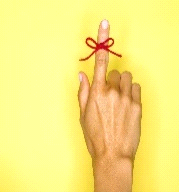                                         Reminders/Calendar of Events for June:                        Monday, June 3rd                 -grade 4 day trip to Batoche                      Wednesday, June 5th          -grade 5’s go to Beaver Creek all day                      Thursday, June 6th             -Division math test                      Tuesday, June 11th            -city track meet                      Friday, June 14th                  -K-4 playday in the am                      Wednesday, June 26th       -last day of school/progress reports                                                                   (school supply list for fall)*please check dayplanners or the classroom blog for any changes in events or any other significant alterations to schedules. Please contact via email: cumingc@spsd.sk.caThank you, Ms. Cuming 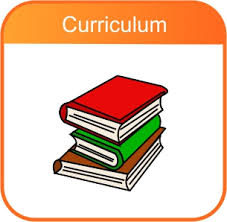 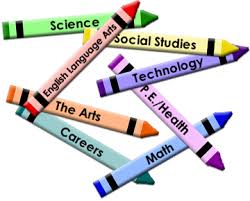  Language Arts: Exploring Reading Comprehension Strands-publishing a poetry book of student writing  (free verse, rhyming couplets, limericks, diamante, haiku, acrostic etc)-6+1 writing assignments: poetry writing 5 poem anthologies-peer editing and peer assessment-presenting and sharing-dictionary skills: guide words, definitions, parts of speech etcMath Fractions -identifying fractional parts, whole, halves, quarters-naming fractions and terminology: numerator and denominator-placing fractions and decimals on number lines-relating fractions and decimalsSocial Studies: Interactions and Interdependence of Nations (continue)-Battle of Batoche or Northwest Resistance-the effects of colonization and treaties -aboriginal governanceScience: Grade 4 Habitats-exploring the different biomes of Canada (temperature, wind, day light and vegetation) and the flora and fauna of each region-the definition of ecosystems and the relationship of plants/animals in these environments-centers for Beaver Creek: hands on games, activities, and exploration of plants and animals indigenous to Saskatchewan (bird study, beavers, observation of aquatic animals, leaf identification, and food webs)-mealworm journal-lab bookletGrade 5 Human Body Systems:-looking at the different structures of the human body (immune system, circulatory, nervous systems,)-role of cells, tissues, muscles and organs-how to maintain a healthy body, decision making, changes (puberty)-5 experiments and lab reportsHealth: Healthy Body Unit-maintaining a healthy body through positive decision making and safety (no smoking, avoiding negative risks), having positive and balanced diet and nutrition, adequate daily exercise, and proper hygiene.Arts Education: Dance ongoing-small group work: using choreography cards to collaborate and create routines with themes and present to the class-documenting choreography movements, applying to different genres of music-group work: end project create own choreography for 1 minute dance presentation 